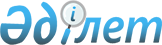 Об утверждении паспортов республиканских бюджетных программ на 2003 год (Служба охраны Президента Республики Казахстан)Постановление Правительства Республики Казахстан от 29 декабря 2002 года N 1429.
      Примечание РЦПИ: см. P021429 
      В соответствии с Законом  Республики Казахстан от 1 апреля 1999 года "О бюджетной системе" Правительство Республики Казахстан постановляет: 
      1. Утвердить паспорта республиканских бюджетных программ на 2003 год: 
      Службы охраны Президента Республики Казахстан согласно приложению 717. 
      2. Настоящее постановление вступает в силу со дня подписания. 
      Сноска. Приложение 717 с изменениями - постановлением Правительства Республики Казахстан от 1 июля 2003 года N 150г . 
      Служба охраны Президента Республики Казахстан 
      Администратор бюджетной программы 
      Паспорт 
      республиканской бюджетной программы 030 
      "Обеспечение безопасности глав государств и отдельных 
      должностных лиц" на 2003 год 
      1. Стоимость: 1143334 тысячи тенге (один миллиард сто сорок три миллиона триста тридцать четыре тысячи тенге). 
      2. Нормативно-правовая основа бюджетной программы: статьи 1 , 2,  21 и 22 Закона  Республики Казахстан от 3 октября 1995 года "О Службе охраны Президента Республики Казахстан", Положение о Службе охраны Президента Республики Казахстан, утвержденное Указом  Президента Республики Казахстан от 3 января 1996 года N 2742, Указ Президента Республики Казахстан от 9 ноября 2000 года N 480с, Закон  Республики Казахстан от 12 декабря 2002 года "О республиканском бюджете на 2003 год". 
      3. Источники финансирования программы: средства республиканского бюджета. 
      4. Цель бюджетной программы: обеспечение безопасности Президента Республики Казахстан, совместно проживающих с ним членов семьи, а также иных должностных лиц государства, глав государств и руководителей международных организаций на период пребывания их на территории Республики Казахстан (охраняемые лица) согласно статье 1-2 Закона  Республики Казахстан "О Службе охраны Президента Республики Казахстан". 
      5. Задачи бюджетной программы: обеспечение личной безопасности охраняемых лиц, выявление, предупреждение и пресечение преступлений и административных правонарушений, направленных против жизни, здоровья, прав, свобод, достоинства личности и собственности охраняемых лиц, охрана собственности, обеспечение общественного порядка и безопасности в служебных помещениях и других местах пребывания охраняемых лиц, прогнозирование и выявление угроз охраняемым лицам и объектам охраны, осуществление комплекса оперативных мер по их предупреждению и нейтрализации. 
      6. План мероприятий по реализации бюджетной программы: 
      ------------------------------------------------------------------- 
      N ! Код ! Код !Наименова-!Мероприятия по реализации! Сроки!Ответст- 
        !прог-!под- !ние прог- !программы (подпрограммы) !реали-!венные 
        !раммы!прог-!рамм (под-!                         !зации !испол- 
        !     !раммы!программ) !                         !      !нители 
      ------------------------------------------------------------------- 
      1 !  2  !  3  !     4    !             5           !   6  !   7 
      ------------------------------------------------------------------- 
      1.  030        Обеспечение Содержание Службы охраны  В те- Служба 
                     безопасно-  и проведение мероприятий, чение охраны 
                     сти глав    связанных с обеспечением  года 
                     государств  безопасности Главы госу- 
                     и отдельных дарства и других долж- 
                     должностных ностных лиц, а также 
                     лиц         охраняемых лиц других 
                                 государств во время 
                                 пребывания на территории 
                                 Республики Казахстан 
      ------------------------------------------------------------------- 
      7. Ожидаемые результаты выполнения бюджетной программы: обеспечение безопасности Главы государства и других должностных лиц, а также охраняемых лиц других государств во время пребывания на территории Республики Казахстан. 
					© 2012. РГП на ПХВ «Институт законодательства и правовой информации Республики Казахстан» Министерства юстиции Республики Казахстан
				
Премьер-Министр  
Республики Казахстан  Приложение 717
к постановлению Правительства
Республики Казахстан
от 29 декабря 2002 г. N 1429 <*> 